Organizator natjecanja: ŠKOLSKI ŠPORTSKI SAVEZ KC-KŽ ŽUPANIJEDomaćin natjecanja: OBRTNIČKA ŠKOLA KOPRIVNICAMjesto i datum: Koprivnica, 17. prosinca 2014.Natjecateljsko povjerenstvo: Ratimir Ljubić-dipl.ing.,	Članovi: Janja Geršić, Neven Nemet, Goran RihtarićNa natjecanju su nastupili:Rezultati natjecanja:Poredak:Sastav ŠŠD GIMNAZIJA	Miljenko SudecPetar BožekLuka ErnečićMarko KorenKrunoslav SrbljinovićVinko MeđimorecMarko BubnjićIvan SajkoKarlo ŠepecKristijan BistrovićVoditelj: Ranko Gojković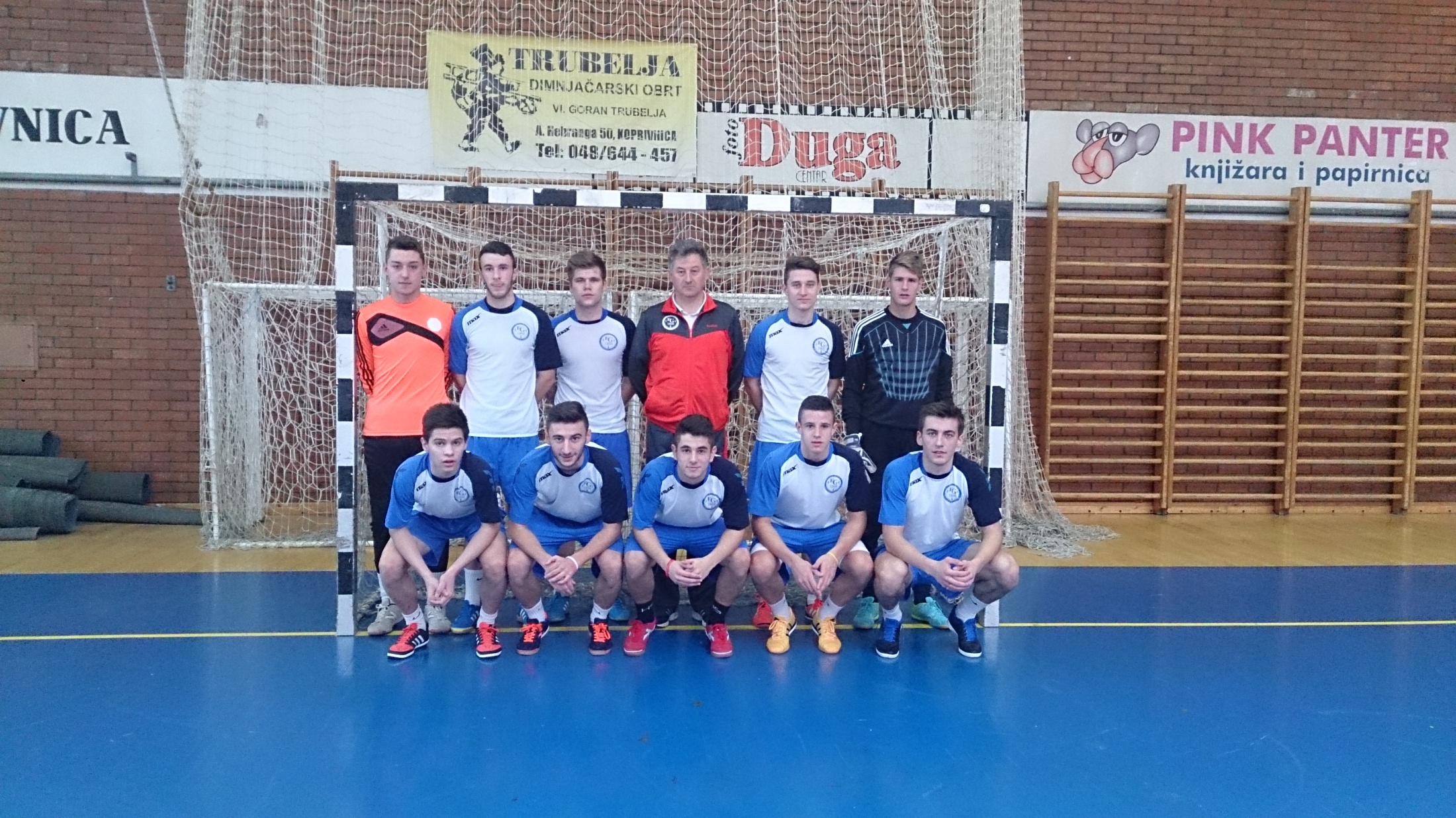 Sastav ŠŠD KOPRIVAKarlo SlukićLovro MujićRenato SokačSandro RajićSanjin ĐuraševićMarko MartinagaLeon ĐurajBruno BogojevićIvan JajaloArijan ResVoditelj: Bruno Borić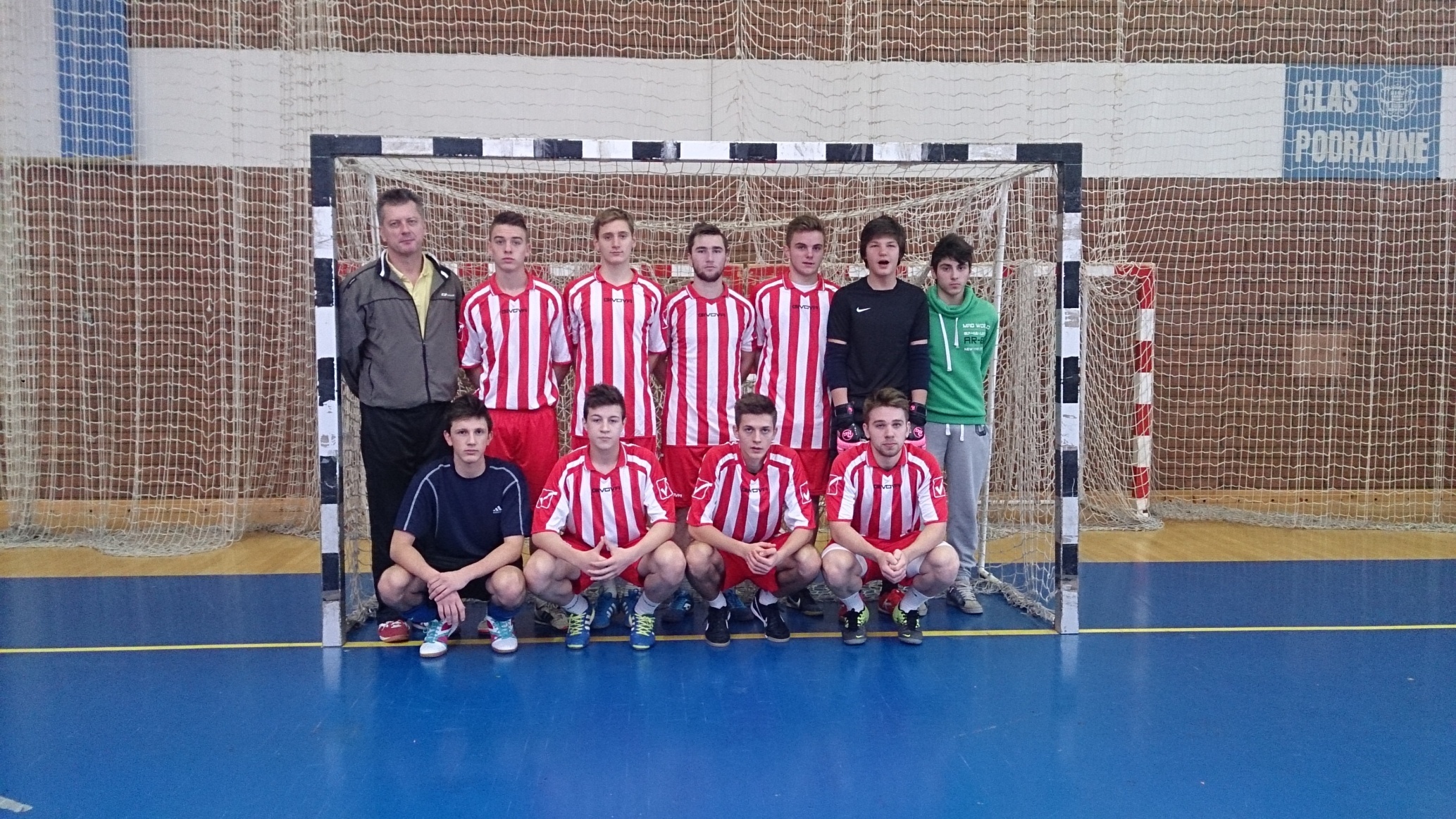 Sastav ŠŠD OBRTNIKMateo TihelkaLeo KovačićMatija IštvanovićAnđelko PavlovićMarko BlažotićFilip RebićFilip SrpakAntonio JurjevićVedran FurmekRobin ZanjkoVoditelj: Neven Nemet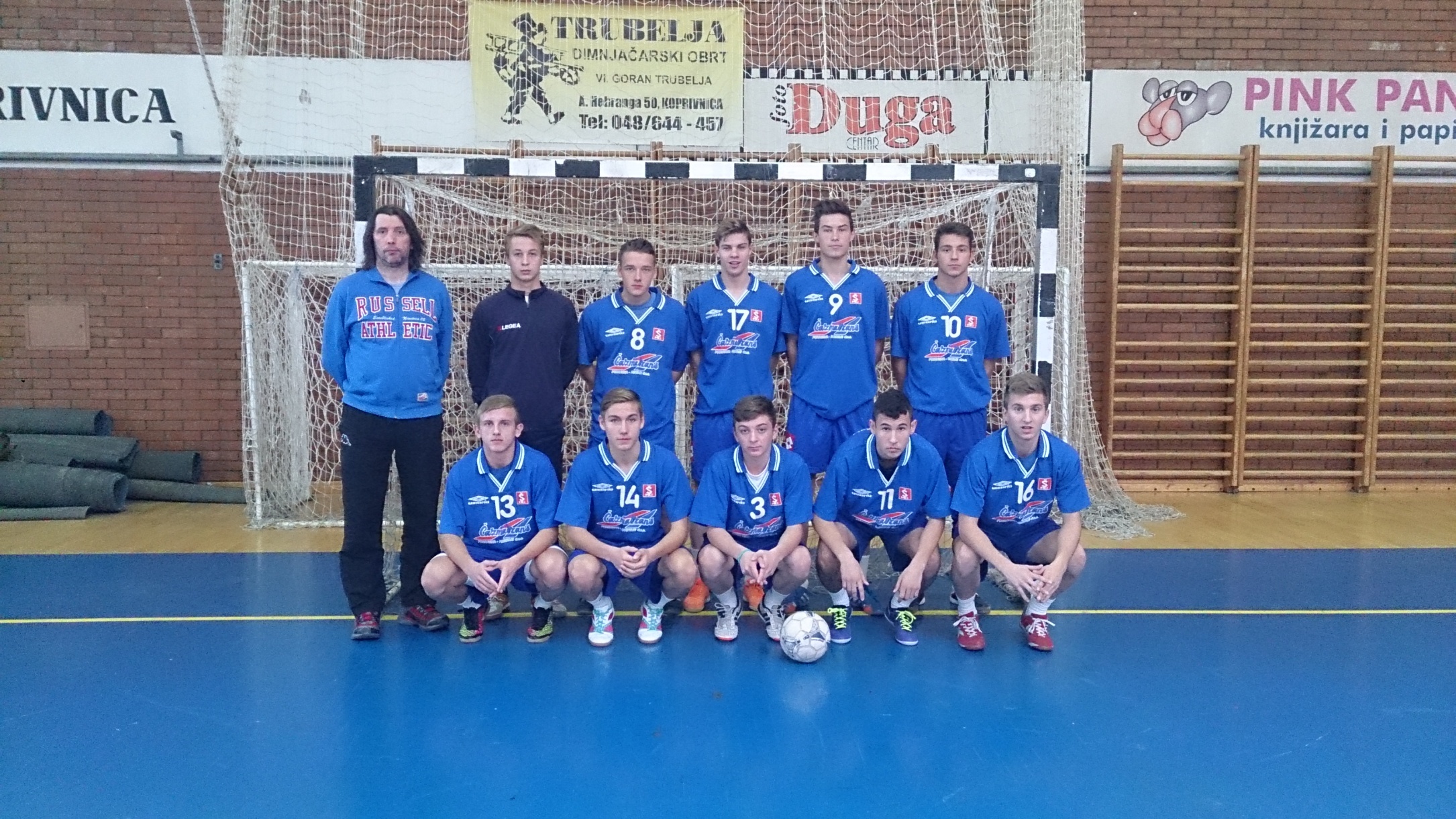                NOGOMET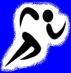                      mladići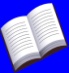 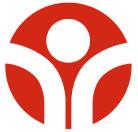 1.ŠŠD OBRTNIKObrtnička škola KoprivnicaKoprivnica2.ŠŠD KOPRIVASrednja škola KoprivnicaKoprivnica3.ŠŠD GIMNAZIJAGimnazija „Fran Galović“KoprivnicaŠŠD KOPRIVAŠŠD GIMNAZIJA0:7ŠŠD OBRTNIKŠŠD GIMNAZIJA3:7ŠŠD KOPRIVAŠŠD OBRTNIK7:31.ŠŠD GIMNAZIJA Koprivnica2.ŠŠD KOPRIVAKoprivnica3.ŠŠD OBRTNIKKoprivnica